(voorlopige) Naam onderneming:KapusjonMinornummer: 2606Branche:FashionGericht op duurzaamheid: Huidige behoefte of probleem waaraan je gaat werkenNatte haren en kou bij onverwachte regen Huidige doelgroep(en) Mannen en vrouwen, 35+, randstad, Linda lezersHuidig idee voor product / dienstEen losse capuchon die je bij elke jas kunt toevoegen, waterdicht is, en lekker warm is.Huidig idee voor product / dienstEen losse capuchon die je bij elke jas kunt toevoegen, waterdicht is, en lekker warm is.Vragen rondomVoorkeur voor stoffen, logo, naam, connecties bij winkels, connecties bij naaiatelier, feedback op eerste prototype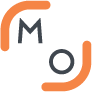 Vragen rondomVoorkeur voor stoffen, logo, naam, connecties bij winkels, connecties bij naaiatelier, feedback op eerste prototype